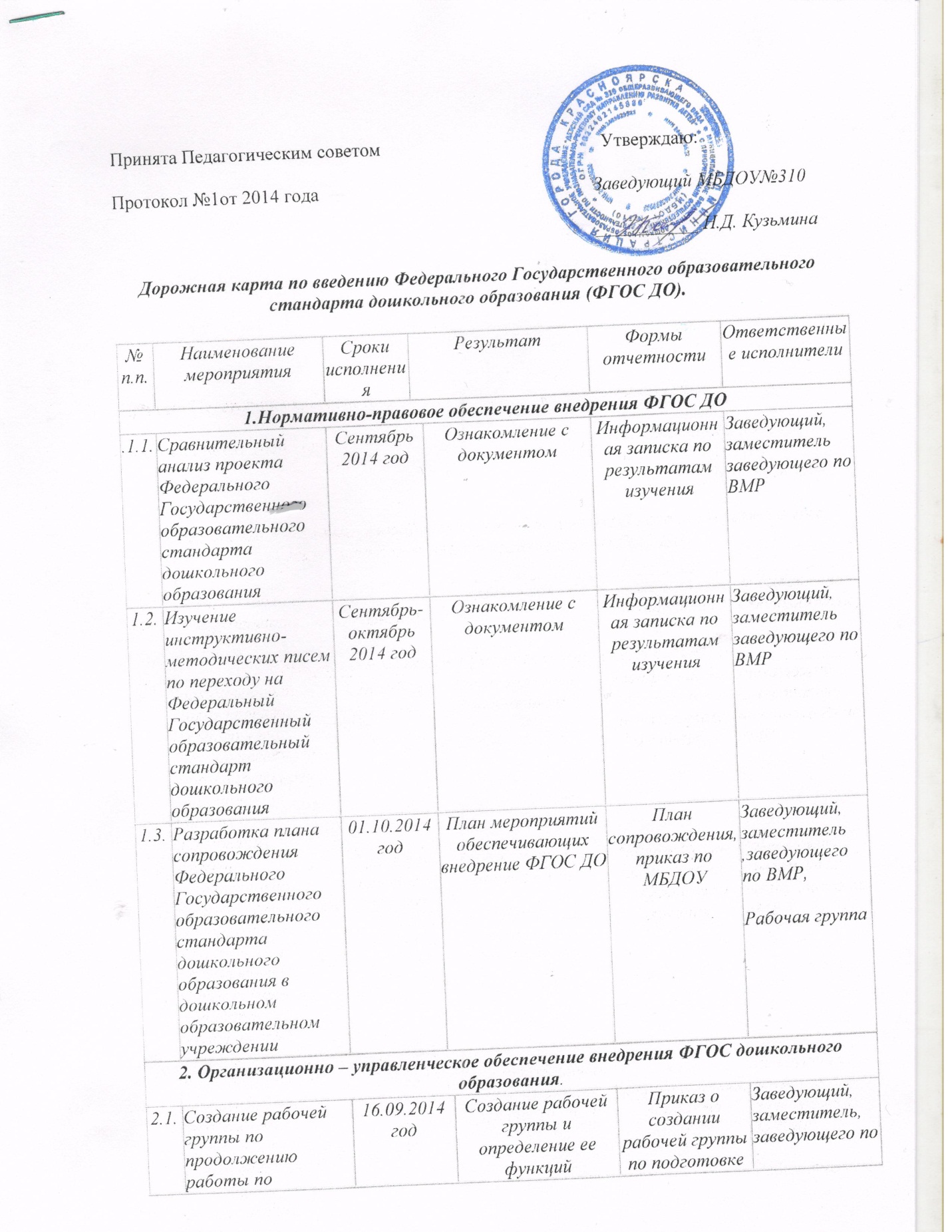 ЛЕТНЯЯ ОЗДОРОВИТЕЛЬНАЯ КОМПАНИЯКОМПЛЕКСНЫЙ ПРОЕКТ«ВЕСЕЛЫЙ ЛЕТНИЙ МАРАФОН»ПЛАНИРОВАНИЕ ВОСПИТАТЕЛЬНО-ОЗДОРОВИТЕЛЬНОЙ РАБОТЫВ ЛЕТНИЙ ПЕРИОДВведение.Комплексный проект «Веселый летний марафон» реализует новый подход к организации летнего отдыха детей в МБДОУ. Проект реализуется в ходе работы «летней оздоровительной площадки». Проект длится три месяца, каждый месяц представлен мини-проектом, с названием: июнь - «Лето в гости к нам пришло и здоровье принесло», июль – «Будем петь мы, рисовать, красно лето прославлять», август – «Мы природу сбережем, все из природы ценности возьмем». В основе проекта лежит организация здоровьесбережения детей в летний период через оздоровительные технологии, творческое и познавательно-речевое развитие.Летний период представляет собой уникальную возможность для планирования дел по художественно-эстетическому направлению. Каждый мини-проект включает в себя организацию «Летнего вернисажа» - совместной продуктивной деятельности детей и взрослых (рисование, лепка, аппликация, поделки из природного и бросового материала) по теме мини-проекта. «Летний вернисаж» представлен в виде мини-выставок в групповых комнатах, на игровых участках и в холле детского сада. «Летний вернисаж» организовывает каждый отряд. Такая деятельность не только способствует развитию интереса каждого ребенка к изобразительному творчеству, но и дает возможности для проявления познавательной активности, инициативы и самостоятельности каждого ребенка. Ежемесячно в рамках проекта оформляется наглядный информационный стенд «Летний марафон», включающий в себя разделы: «Фото месяца», «События месяца», «Победители месяца», «Поэтическая страничка».Музыкально-театральное направление проекта помогает сделать жизнь детей в саду увлекательнее и разнообразнее.Продукты музыкально-театрализованной деятельности (инсценировки, драматизации, концерты и др.) вносятся в содержание праздников, развлечений.Одним из важных направлений в работе с детьми дошкольного возраста является развитие их познавательно-речевой сферы. Проект «Веселый летний марафон» учитывает то, что познавательная активность дошкольников развивается из потребности в новых впечатлениях. В летний период педагоги МБДОУ большое внимание уделяют ориентировочно-исследовательской деятельности, в процессе которой у детей формируется стремление узнать и открыть для себя как можно больше нового. В рамках проекта с детьми планируются наблюдения, труд в природе, целевые прогулки, проводятся познавательные беседы, организуются различные опыты.Открытие сезона проходит праздником к дню защиты детей «Дайте детству наиграться…»«ЛЕТНЯЯ ОЗДОРОВИТЕЛЬНАЯ ПЛОЩАДКА»ПРОЕКТ«ВЕСЕЛЫЙ ЛЕТНИЙ МАРАФОН»Пояснительная записка.Срок реализации: 3 месяца.Тип проекта: информационно-творческий.Вид проекта: фронтальный.Организация детей: групповые отрядыУчастники проекта: дети дошкольного возраста, педагоги, медицинский работник, инструктор по ФИЗО, музыкальный руководитель, родители, заместитель заведующего по ВМР.Актуальность.На современном этапе развития общества острыми проблемами являются: ухудшение экологической ситуации, социальная неустойчивость, снижение уровня жизни, что способствует ухудшению здоровья детей, его физического, психического и социального компонентов.Такие проблемы затрагивают детей уже в дошкольном возрасте. Следовательно, именно МБДОУ необходимо активно использовать здоровьесберегающие технологии, их оптимальную и рациональную организацию в решении воспитательных, развивающих, оздоровительно-профилактических задач.Одной из наиболее эффективных форм их реализации является организация отдыха воспитанников МБДОУ в летний период.Лето – самое плодотворное время для укрепления здоровья детей, формирования у них привычки к здоровому образу жизни, а также навыков безопасного поведения в природе.Учитывая, что летний период дошкольники максимальное количество времени проводят на свежем воздухе, творческая группа педагогов разработала проект «Веселый летний марафон».Цель проекта: создание оптимальных условий для сохранения и укрепления физического, психического и социального здоровья воспитанников МБДОУ в летний период.Задачи: Способствовать укреплению здоровья детей, повышению адаптационных возможностей детского организма.Развивать двигательные, психические, интеллектуальные, творческие способности воспитанников в разнообразных видах деятельности.Создавать атмосферу радости, формировать положительное эмоциональное состояние всех участников образовательного процесса.Обеспечить содержательную и технологическую интеграцию деятельности детей, всех специалистов МБДОУ и родителей.Осуществление педагогического и санитарного просвещения родителей по вопросам воспитания и оздоровления детей в летний период.Реализация задач проекта осуществляется по направлениям: физическое развитие познавательно-речевое развитие; социально-личностное развитие ребенка; художественно-эстетическое развитие ребенка. Задачи по направлениям:Модель реализации проекта «Веселый летний марафон»I блокОрганизация летней оздоровительной работы в МБДОУ №310 на 2014год.	На современном этапе развития общества острыми проблемами являются: ухудшение экологической ситуации, социальная неустойчивость что способствует ухудшению здоровья детей, его физического, психического и социального компонентов.Такие проблемы затрагивают детей уже в дошкольном возрасте. Следовательно, именно МБДОУ необходимо активно использовать здоровьесберегающие технологии, их оптимальную и рациональную организацию в решении воспитательных, развивающих, оздоровительно-профилактических задач.Одной из наиболее эффективных форм их реализации является организация отдыха воспитанников МБДОУ в летний период.Лето – самое плодотворное время для укрепления здоровья детей, формирования у них привычки к здоровому образу жизни, а также навыков безопасного поведения в природе.Учитывая, что летний период дошкольники максимальное количество времени проводят на свежем воздухе, творческая группа педагогов разработала проект «Веселый летний марафон».Цель проекта: создание оптимальных условий для сохранения и укрепления физического, психического и социального здоровья воспитанников МБДОУ в летний период.Лето - это особенный период в жизни ребенка, широко открывающий дверь в мир природы, дающий малышу, при поддержке воспитывающих взрослых, уникальную возможность познания, новых открытий, созидания, общения.Особое внимание уделяется именно физкультурно-оздоровительному направлению проекта.Цель физкультурно-оздоровительного направления: реализация комплексного подхода к вопросу охраны и укрепления здоровья детей в летний период через формирование у них знаний, привычек и ценностей здорового образа жизни.Самыми главными компонентами двигательного режима оздоровительного или здоровьесберегающего направления являются: самостоятельная и организованная двигательная деятельность детей в летний период, состоящая из пяти основных жизненно важных движений: бега и ходьбы, прыжков и лазанья, метания.Здоровьесберегающее направление предполагает ежедневные физкультминутки, дыхательные и око-гимнастики, психогимнастики и пальчиковые игры, спортивные и подвижные игры и упражнения - с целью понижения утомляемости, переключения, повышение уровня адаптации и сопротивляемости детского организма, улучшения эмоционального состояния, повышения творческой активности, и в конечном счете – всестороннего развития физических и духовных сил дошкольников.Полноценное развитие детей невозможно без организации сбалансированного питания с соблюдением установленных норм питания. Разработано меню на летний период. При организации питания детей в первую очередь необходимо позаботиться о достаточном содержании в рационе белкового компонента, основными источниками которого являются мясо, рыба, яйца, молоко и молочные продукты. Важное место в рационе питания занимают овощи и фрукты.МБДОУ традиционно на своих грядках в огороде совместно с детьми выращивают овощи и цветы на участках. К работе на огородах, цветниках активно привлекаются воспитанники детских садов, что позволяет им овладевать навыками ухода за растениями, наблюдать за их ростом и развитием.Большое внимание в летний период уделяется всевозможным целевым прогулкам экологического содержания за пределы территории детского сада с детьми старшего дошкольного возраста.Цель таких прогулок – способствовать умственному, нравственному, эстетическому и физическому воспитанию дошкольников на материале природного окружения, развивать любознательность, способность удивляться. С помощью взрослого дети учатся устанавливать простейшие закономерности и понимать взаимосвязи природных явлений. На каждой прогулке педагог учит замечать, наблюдать интересные явления природы, воспринимая окружающий мир всеми чувствами, воспитывает у детей способность любоваться зеленью травы, голубым небом, белыми облаками, радоваться пению птиц, жужжанию насекомых. Ожидание предстоящей прогулки и сама прогулка создают у ребенка радостное настроение. Экологическому воспитанию уделяется большое внимание. Совместные мероприятия развивают в детях чувства прекрасного.Летом дети постоянно в движении, торопятся все узнать и успеть. Одна из важных задач педагогов – понять непредсказуемость и непостоянство интересов ребенка, увидеть в них закономерности его развития. Выявить интересы дошкольника к тому или иному виду деятельности позволяют специально создаваемые ситуации свободного выбора деятельности.Особое внимание уделяется модулям, которые логически пронизывают весь проект:Модуль 1. Гигиена труда и отдыха в летний период.Периоды изменения работоспособности. Режим дня. Субъективные и объективные признаки утомления. Активный и пассивный отдых. «Минутки отдыха» и сон, как наиболее эффективный отдых. Факторы, приводящие к утомлению в летний период.Модуль 2. Основы личной безопасности и профилактика травматизма в летний период.Безопасное поведение на дорогах, в лесу, у водоема. Основные ситуации. Опасные факторы современного жилища, игровой площадки, улицы, похода. Ожоги в летний период: солнечные, растениями, спичками, химическими средствами и т.д. Оказание первой помощи при простых травмах, укусах насекомых.Модуль 3. Питание и здоровье.Питание – основа жизни. Представление о полезных пищевых веществах, их значении для здоровья, важнейших витаминных источниках. Режим питания, правила поведения за столом. Обработка пищевых продуктов перед употреблением. Хранение пищевых продуктов. Правила ухода за посудой (многоразовой и одноразовой).Для успешной реализации свободной деятельности детей дошкольного возраста в летний период в нашем МБДОУ функционируют центры:-художественно-эстетический «Солнечная палитра» - «Центр искусства»;-музыкально-эстетический «Соловьиные трели» - «Музыкальный подиум»;-физкультурно-оздоровительный «Богатырская удаль» - «Центр здоровья» (спортивная площадка);-познавательно-речевой «Мой мир» - «Центр науки» (метеостанция, уголок экспериментирования)- «Умники и умницы»;- «Центр игротеки и конструирования».-театрально-эстетический «Сказочный город» - «Центр сюжетной игры» Каждый центр представляет собой специально организованное пространство: затененное место на территории детского сада, оборудованное столами, скамейками, необходимыми материалами. Каждый центр соответственно оформленРезультаты реализации проекта:100%-ный охват летним отдыхом воспитанников детского сада.Повышение компетентности педагогов и родителей в области организации летнего отдыха детей.Осознание взрослыми и детьми понятия «здоровье» и влияние образа жизни на состояние здоровья.Снижение уровня заболеваемости у детей.Овладение навыками самооздоровления.Презентация проекта педагогами
Открытие сезона планируется праздником, посвященным Дню защиты детей «Праздник детства» (приложение 1)Подведение итогов каждого месяца проводится по следующей системе -Презентация мини проектов.Структура презентации мини-проектов:А) Выставка продуктивной деятельности.Б) Защитное слово (стихи по теме мини-проекта, музыкальные номера, инсценировки)Проведение итогового мероприятия (праздника), награждения победителей месяцаТЕРРИТОРИАЛЬНЫЙ ОТДЕЛ ГЛАВНОГО УПРАВЛЕНИЯ ОБРАЗОВАНИЯ АДМИНИСТРАЦИИ ГОРОДАПО ОКТЯБРЬСКОМУ РАЙОНУ ГОРОДАМУНИЦИПАЛЬНОЕ БЮДЖЕТНОЕ ДОШКОЛЬНОЕ ОБРАЗОВАТЕЛЬНОЕ УЧРЕЖДЕНИЕ « ДЕТСКИЙ САД №310ОБЩЕРАЗВИВАЮЩЕГО ВИДА С ПРИОРИТЕТНЫМ ОСУЩЕСТВЛЕНИЕМ ДЕЯТЕЛЬНОСТИ ПО ПОЗНАВАТЕЛЬНО_РЕЧЕВОМУ НАПРАВЛЕНИЮ РАЗВИТИЯ ДЕТЕЙ»660036 г. КРАСНОЯРСК, АКАДЕМГОРОДОК, 7 БТЕЛЕФОН: (391)249-45-53	                                                      Утверждаю: И.о. заведующего МБДОУ №310_____________ Пацкевич Т.В.Формы и методы оздоровления детей в летний период 2014 года   Циклограмма летних мероприятий «оздоровительной площадки»План организации деятельности детей в июнеИюль. Мини-проект: «Будем петь мы, рисовать, красно лето прославлять»План организации деятельности детей в июнеВся деятельность осуществляется в соответствии с тематическим планированием в летний период!Комплексно-тематическое планирование на июнь!1-я неделя«Лесные жители»;2-я неделя «Подводный мир водоемов»;3-я неделя «Береги природу!»;4-я неделя «Как избежать неприятностей».Август. Мини-проект: «Мы природу сбережем, все из природы ценности возьмем»РАСПИСАНИЕ ДЕЯТЕЛЬНОСТИ ВОСПИТАТЕЛЯ И ДЕТЕЙ ПО РЕАЛИЗАЦИИ ООП МБДОУ В ЛЕТНИЙ ПЕРИОД2 БЛОКВЗАИМОДЕЙСТВИЕ С СОЦИАЛЬНЫМИ ПАРТНЕРАМИ3 БЛОКМЕТОДИЧЕСКОЕ СОПРОВОЖДЕНИЕПРОФИЛАКТИЧЕСКИЕ МЕРОПРИЯТИЯ4 БЛОКАДМИНИСТРАТИВНО-ХОЗЯЙСТВЕННАЯ ДЕЯТЕЛЬНОСТЬ2.2.Организация курсовой подготовки по проблеме введения Федерального Государственного образовательного стандарта дошкольного образования.Организация курсовой подготовки по проблеме введения Федерального Государственного образовательного стандарта дошкольного образования.Организация курсовой подготовки по проблеме введения Федерального Государственного образовательного стандарта дошкольного образования.В течение учебного годаВ течение учебного годаВ течение учебного годаВ течение учебного годаПоэтапная подготовка педагогических и управленческих кадровПоэтапная подготовка педагогических и управленческих кадровПоэтапная подготовка педагогических и управленческих кадровутверждении плана графика КПКЗаведующий, заместитель, заведующего по ВМР.Заведующий, заместитель, заведующего по ВМР.Заведующий, заместитель, заведующего по ВМР.2.3.Предварительный анализ ресурсного обеспечения в соответствии с требованиями ФГОС ДО В МБДОУ Предварительный анализ ресурсного обеспечения в соответствии с требованиями ФГОС ДО В МБДОУ Предварительный анализ ресурсного обеспечения в соответствии с требованиями ФГОС ДО В МБДОУ 10.10. 2014 г.10.10. 2014 г.10.10. 2014 г.10.10. 2014 г.Получение объективной информации о готовности ОУ к переходу на ФГОС ДОПолучение объективной информации о готовности ОУ к переходу на ФГОС ДОПолучение объективной информации о готовности ОУ к переходу на ФГОС ДОАнализ в ходе тематического совещания при заведующем ДОУЗаведующий,Заместитель заведующего по ВМРРабочая группаЗаведующий,Заместитель заведующего по ВМРРабочая группаЗаведующий,Заместитель заведующего по ВМРРабочая группа2.4.Организация участия различных категорий педагогических работников в муниципальных семинарах и других формах работы по вопросам введения ФГОС ДО.Организация участия различных категорий педагогических работников в муниципальных семинарах и других формах работы по вопросам введения ФГОС ДО.Организация участия различных категорий педагогических работников в муниципальных семинарах и других формах работы по вопросам введения ФГОС ДО.В течение 2014 – 2015 учебного годаВ течение 2014 – 2015 учебного годаВ течение 2014 – 2015 учебного годаВ течение 2014 – 2015 учебного годаОбеспечение научно-методического сопровождения перехода и внедрения ФГОС ДО.Обеспечение научно-методического сопровождения перехода и внедрения ФГОС ДО.Обеспечение научно-методического сопровождения перехода и внедрения ФГОС ДО.Материалы семинаровЗаведующий,Заместитель заведующего по ВМРЗаведующий,Заместитель заведующего по ВМРЗаведующий,Заместитель заведующего по ВМР2.5.Организация индивидуального консультирования педагогов по вопросам психолого-педагогического сопровождения введения ФГОС.Организация индивидуального консультирования педагогов по вопросам психолого-педагогического сопровождения введения ФГОС.Организация индивидуального консультирования педагогов по вопросам психолого-педагогического сопровождения введения ФГОС.В течение 2014 – 2015 учебного годаВ течение 2014 – 2015 учебного годаВ течение 2014 – 2015 учебного годаВ течение 2014 – 2015 учебного годаОпределение возможных психологических рисков и способов их профилактики, расширение и обновление психодиагностического инструментария на основе запросов и современных достижений психологической наукиОпределение возможных психологических рисков и способов их профилактики, расширение и обновление психодиагностического инструментария на основе запросов и современных достижений психологической наукиОпределение возможных психологических рисков и способов их профилактики, расширение и обновление психодиагностического инструментария на основе запросов и современных достижений психологической наукиПлан работы психологаЗаместитель заведующего по ВМРЗаместитель заведующего по ВМРЗаместитель заведующего по ВМР2.6.Разработка и утверждение примерной основной образовательной программы на 2014-2015г. МБДОУРазработка и утверждение примерной основной образовательной программы на 2014-2015г. МБДОУРазработка и утверждение примерной основной образовательной программы на 2014-2015г. МБДОУдо 30.08.2014 г..до 30.08.2014 г..до 30.08.2014 г..до 30.08.2014 г..Создание ООП ДОУСоздание ООП ДОУСоздание ООП ДОУПротоколы рабочей группыЗаведующий,Заместитель заведующего по ВМРРабочая группаЗаведующий,Заместитель заведующего по ВМРРабочая группаЗаведующий,Заместитель заведующего по ВМРРабочая группа2.7.Внесение изменений в локальные акты деятельности МБДОУВнесение изменений в локальные акты деятельности МБДОУВнесение изменений в локальные акты деятельности МБДОУВ течение учебного годаВ течение учебного годаВ течение учебного годаВ течение учебного годаДополнения в документы, регламентирующие воспитательную и образовательную деятельность МБДОУ по внедрению ФГОС ДО.Дополнения в документы, регламентирующие воспитательную и образовательную деятельность МБДОУ по внедрению ФГОС ДО.Дополнения в документы, регламентирующие воспитательную и образовательную деятельность МБДОУ по внедрению ФГОС ДО.Изменённые локальные акты, приказыЗаведующий МБДОУРабочая группаЗаведующий МБДОУРабочая группаЗаведующий МБДОУРабочая группа2.8.Мониторинг введения ФГОС ДО.Мониторинг введения ФГОС ДО.Мониторинг введения ФГОС ДО. 2015 г. 2015 г. 2015 г. 2015 г.Диагностические материалыДиагностические материалыДиагностические материалыПлан контроляЗаведующий МБДОУ рабочая группаЗаведующий МБДОУ рабочая группаЗаведующий МБДОУ рабочая группа2.9.Участие в тематических совещаниях для заведующих и заместителей заведующих по ВМР «Введение ФГОС дошкольного образования: проблемы и перспективы»Участие в тематических совещаниях для заведующих и заместителей заведующих по ВМР «Введение ФГОС дошкольного образования: проблемы и перспективы»Участие в тематических совещаниях для заведующих и заместителей заведующих по ВМР «Введение ФГОС дошкольного образования: проблемы и перспективы»2014-2015г.2014-2015г.2014-2015г.2014-2015г.Активное профессиональное взаимодействие по обмену опытом, обсуждению проблем и поиску их решенияАктивное профессиональное взаимодействие по обмену опытом, обсуждению проблем и поиску их решенияАктивное профессиональное взаимодействие по обмену опытом, обсуждению проблем и поиску их решенияПротокол совещанияТерриториальный отдел образованияЗаведующий МБДОУЗаместитель заведующего по ВМРТерриториальный отдел образованияЗаведующий МБДОУЗаместитель заведующего по ВМРТерриториальный отдел образованияЗаведующий МБДОУЗаместитель заведующего по ВМР2.10.Внесение изменений в систему оценки качества дошкольного образования в соответствии ФГОС ДОВнесение изменений в систему оценки качества дошкольного образования в соответствии ФГОС ДОВнесение изменений в систему оценки качества дошкольного образования в соответствии ФГОС ДО03.03.2015 года03.03.2015 года03.03.2015 года03.03.2015 годаОбеспечение инструментариев качества дошкольного образования в соответствии ФГОС ДООбеспечение инструментариев качества дошкольного образования в соответствии ФГОС ДООбеспечение инструментариев качества дошкольного образования в соответствии ФГОС ДОМетодические материалыЗаместитель заведующего .по ВМРРабочая группаЗаместитель заведующего .по ВМРРабочая группаЗаместитель заведующего .по ВМРРабочая группа2.11.Разработка методических рекомендаций к организации развивающей среды в соответствии ФГОС ДОРазработка методических рекомендаций к организации развивающей среды в соответствии ФГОС ДОРазработка методических рекомендаций к организации развивающей среды в соответствии ФГОС ДО03.02.2015года.03.02.2015года.03.02.2015года.03.02.2015года.Методические рекомендацииМетодические рекомендацииМетодические рекомендацииМетодические материалыЗаместитель заведующего. по ВМРРабочая группаЗаместитель заведующего. по ВМРРабочая группаЗаместитель заведующего. по ВМРРабочая группа3. Создание материально-технического обеспечения внедрения ФГОС дошкольного образования3. Создание материально-технического обеспечения внедрения ФГОС дошкольного образования3. Создание материально-технического обеспечения внедрения ФГОС дошкольного образования3. Создание материально-технического обеспечения внедрения ФГОС дошкольного образования3. Создание материально-технического обеспечения внедрения ФГОС дошкольного образования3. Создание материально-технического обеспечения внедрения ФГОС дошкольного образования3. Создание материально-технического обеспечения внедрения ФГОС дошкольного образования3. Создание материально-технического обеспечения внедрения ФГОС дошкольного образования3. Создание материально-технического обеспечения внедрения ФГОС дошкольного образования3. Создание материально-технического обеспечения внедрения ФГОС дошкольного образования3. Создание материально-технического обеспечения внедрения ФГОС дошкольного образования3. Создание материально-технического обеспечения внедрения ФГОС дошкольного образования3. Создание материально-технического обеспечения внедрения ФГОС дошкольного образования3. Создание материально-технического обеспечения внедрения ФГОС дошкольного образования3. Создание материально-технического обеспечения внедрения ФГОС дошкольного образования3.1.3.1.Обеспечение оснащённости развивающей среды в соответствии с требованиями ФГОСДО в соответствии возрастных группВ течение учебного годаВ течение учебного годаОпределение необходимых изменений в оснащенности МБДОУ с учетом требований ФГОС ДООпределение необходимых изменений в оснащенности МБДОУ с учетом требований ФГОС ДООпределение необходимых изменений в оснащенности МБДОУ с учетом требований ФГОС ДООпределение необходимых изменений в оснащенности МБДОУ с учетом требований ФГОС ДОИнформационная справкаИнформационная справкаИнформационная справкаИнформационная справкаРабочая группаЗаместитель заведующего по ВМРРабочая группаЗаместитель заведующего по ВМР3.2.3.2.Обеспечение соответствия материально-технической базы реализации ООП ДОУВ течение учебного годаВ течение учебного годаПриведение в соответствие материально-технической базы реализации ООП МБДОУ с требованиями ФГОС ДОПриведение в соответствие материально-технической базы реализации ООП МБДОУ с требованиями ФГОС ДОПриведение в соответствие материально-технической базы реализации ООП МБДОУ с требованиями ФГОС ДОПриведение в соответствие материально-технической базы реализации ООП МБДОУ с требованиями ФГОС ДОИнформационная справкаИнформационная справкаИнформационная справкаИнформационная справкаЗаведующий,Рабочая группаМБДОУЗаведующий,Рабочая группаМБДОУ3.3.3.3.Обеспечение укомплектованности методического кабинета МБДОУ печатными и электронными образовательными ресурсами по всем разделам ООП ДОУВ течение учебного годаВ течение учебного годаОбеспечение укомплектованности методического кабинета ДОУ справочными материалами, методической литературойОбеспечение укомплектованности методического кабинета ДОУ справочными материалами, методической литературойОбеспечение укомплектованности методического кабинета ДОУ справочными материалами, методической литературойОбеспечение укомплектованности методического кабинета ДОУ справочными материалами, методической литературойИнформационная справкаИнформационная справкаИнформационная справкаИнформационная справкаЗаведующий,Заместитель заведующего по ВМРЗаведующий,Заместитель заведующего по ВМР3.4.3.4.Обеспечение контролируемого доступа участников образовательного процесса к информационным образовательным ресурсам в сети Интернет.В течение учебного годаВ течение учебного годаРасширение возможностей доступа пользователей к банку актуальной педагогической информации и обеспечение возможности дистанционной поддержки участников образовательного процессаРасширение возможностей доступа пользователей к банку актуальной педагогической информации и обеспечение возможности дистанционной поддержки участников образовательного процессаРасширение возможностей доступа пользователей к банку актуальной педагогической информации и обеспечение возможности дистанционной поддержки участников образовательного процессаРасширение возможностей доступа пользователей к банку актуальной педагогической информации и обеспечение возможности дистанционной поддержки участников образовательного процессаСоздание банка полезных ссылок, наличие на сайте МБДОУ «ФГОС ДО»Создание банка полезных ссылок, наличие на сайте МБДОУ «ФГОС ДО»Создание банка полезных ссылок, наличие на сайте МБДОУ «ФГОС ДО»Создание банка полезных ссылок, наличие на сайте МБДОУ «ФГОС ДО»Заместитель МБДОУ, Заведующего по ВМР.Заместитель МБДОУ, Заведующего по ВМР.4. Создание организационно-информационного обеспечения внедрения ФГОС ДО4. Создание организационно-информационного обеспечения внедрения ФГОС ДО4. Создание организационно-информационного обеспечения внедрения ФГОС ДО4. Создание организационно-информационного обеспечения внедрения ФГОС ДО4. Создание организационно-информационного обеспечения внедрения ФГОС ДО4. Создание организационно-информационного обеспечения внедрения ФГОС ДО4. Создание организационно-информационного обеспечения внедрения ФГОС ДО4. Создание организационно-информационного обеспечения внедрения ФГОС ДО4. Создание организационно-информационного обеспечения внедрения ФГОС ДО4. Создание организационно-информационного обеспечения внедрения ФГОС ДО4. Создание организационно-информационного обеспечения внедрения ФГОС ДО4. Создание организационно-информационного обеспечения внедрения ФГОС ДО4. Создание организационно-информационного обеспечения внедрения ФГОС ДО4. Создание организационно-информационного обеспечения внедрения ФГОС ДО4. Создание организационно-информационного обеспечения внедрения ФГОС ДО4.1.4.1.Обеспечение публичной отчетности МБДОУ о ходе и результатах введения ФГОС ДО (Включение в публичный доклад заведующей МБДОУ раздела, отражающего ход введения ФГОС ДО).Обеспечение публичной отчетности МБДОУ о ходе и результатах введения ФГОС ДО (Включение в публичный доклад заведующей МБДОУ раздела, отражающего ход введения ФГОС ДО).Май, 2015г.Май, 2015г.Май, 2015г.Информирование общественности о ходе и результатах внедрения ФГОСИнформирование общественности о ходе и результатах внедрения ФГОСИнформирование общественности о ходе и результатах внедрения ФГОСРазмещение публичного доклада на сайте МБДОУРазмещение публичного доклада на сайте МБДОУРазмещение публичного доклада на сайте МБДОУРазмещение публичного доклада на сайте МБДОУЗаведующий МБДОУ4.2.4.2.Информирование общественности через СМИ о подготовке к введению и порядке перехода МБДОУ на ФГОС ДОИнформирование общественности через СМИ о подготовке к введению и порядке перехода МБДОУ на ФГОС ДОВ течение 2014 – 2015 учебного годаВ течение 2014 – 2015 учебного годаВ течение 2014 – 2015 учебного годаОбеспечение условий открытости в реализации ФГОС ДООбеспечение условий открытости в реализации ФГОС ДООбеспечение условий открытости в реализации ФГОС ДОПубликации, размещение информации на сайтеПубликации, размещение информации на сайтеПубликации, размещение информации на сайтеПубликации, размещение информации на сайтеЗаместитель заведующего по ВМРФизическоеразвитие ребенкаПознавательно-речевое развитие ребенкаСоздать условия для укрепления здоровья детей, повышение адаптационных возможностей детского организмаФормировать у детей потребности в ежедневной двигательной активности.Знакомить с доступными способами укрепления здоровья.Совершенствовать ловкость, координацию движений, воспитывать выносливость, интерес к занятию спортом.Формировать навыки самостоятельной умственной и поисковой деятельности, направленной на достижение определенной цели.Формировать у детей навыки исследовательской деятельности: анализа и синтеза, учить наблюдать, сравнивать, делать умозаключения.Формировать предпосылки поисковой деятельности, интеллектуальной инициативы.Развивать познавательную активность, расширять кругозор, пополнять и активизировать словарь, развивать речь ребенкаСоциально-личностное развитие ребенкаХудожественно-эстетическоеразвитие ребенкаформирование представлений об опасных для человека и окружающего мира природы ситуациях и способах поведения в них;приобщение к правилам безопасного для человека и окружающего мира природы поведения;передачу детям знаний о правилах безопасности дорожного движения в качестве пешехода;формирование осторожного и осмотрительного отношения к потенциально опасным для человека и окружающего мира природы ситуациям.развитие игровой деятельности детей;приобщение к элементарным общепринятым нормам и правилам взаимоотношения со сверстниками и взрослыми (в том числе моральным);воспитание ценностного отношения к собственному труду, труду других людей и его результатам;Формировать у детей эстетический вкус, воображение и творческое мышление.Способствовать индивидуальному самовыражению детей в процессе продуктивной творческой деятельности.Создать условия для эффективного развития тонких дифференцированных движений пальцев и рук.Создать условия для овладения навыками общения и коллективного творчестваПроект«Веселый летний марафон»- Физическое развитие;- Познавательно-речевое развитие «Мы природу сбережем, все из природы ценное возьмем!»;- Социально-личностное развитие ребенка «Лето в гости к нам пришло, и здоровье принесло!»;- Художественно-эстетическое развитие ребенка «Будем петь, и рисовать, лето красное прославлять»июньиюньиюньиюнь«Лето в гости к нам пришло и здоровье принесло».«Лето в гости к нам пришло и здоровье принесло».«Лето в гости к нам пришло и здоровье принесло».«Лето в гости к нам пришло и здоровье принесло».Праздник детства«У солнышка в гостях».Дата: 19.06.2014 в 10.00День здоровья «Праздник зубной фей» Дата:26.06.2014 в10.00 Развлечение«Мы рисуем на асфальте»Дата:24.06.2014 в 10.00Конкурс среди всех групп Коллективное панно -«Лекарственные растения: одуванчики»Дата:30.06.2014в 10.00июльиюль«Будем петь мы, рисовать лето красное прославлять».«Будем петь мы, рисовать лето красное прославлять».«В стране цветов».«В радужном королевстве».августавгуст«Мы природу сбережем»«Мы природу сбережем»«В изумрудном лесу»«Лукоморье» - День здоровья.№ п/пФормы и методысодержаниеКонтингент детей1Обеспечение условий для здорового образа жизни жизниЩадящий режим (адаптационный период)Гибкий режим.Организация микроклимата и стиля жизни групп в летний период.Соблюдение питьевого режимаВновь прибывшие дети. Все группы.2Физические упражненияУтренняя гимнастика.Физкультурно-оздоровительные занятия, упражнения, развлечения, игры.Подвижные и дидактические игрыПрофилактическая гимнастика.Спортивные игры.Физкультурные минутки и динамические паузыВсе группы3Гигиенические и водные процедурыУмывание.Мытье рук по локоть.Игры с водой и песком.Все группы.4Свето-воздушные ванныПроветривание помещенийСон при открытых фрамугах.Прогулки на свежем воздухе не реже 2-х раз в день.Обеспечение температурного режима и чистоты воздухаВсе группы.5Активный досугРазвлечения и праздники.Игры и забавы.Дни здоровья.Походы на территории детского садаВсе дети.6Световая и цветовая терапияОбеспечение светового режима.Цветовое и световое сопровождение среды и воспитательного процесса.Все группы.7МузыкатерапияМузыкальное сопровождение режимных моментов.Музыкальное сопровождение игр, упражнений и развлечений.Музыкальная и театрализованная деятельность в летнийВсе группы8Закаливание.Игровой массаж.«Дорожка здоровья» - в группыДыхательная , пальчиковая гимнастикаВсе группы9Пропаганда ЗОЖОрганизация  бесед, игр.Все группыНаправления Формы организации совместнойвзросло-детской (партнерской) деятельностиВремя проведенияФизическое развитие ребенка- «Праздник зубной Феи» - праздник здоровья - «Солнце, воздух и вода…» - оздоровительное мероприятие на участках- «Скакалка, мяч и я – дружная семья» июньиюньиюльиюльавгуставгустПознавательно-речевое развитие ребенка- «Лесные жители просят помощи» - экологическое развлечение - «На природу в лес пойдем» - познавательное мероприятие- «Любите родную природу!» - познавательное мероприятие - «В гостях у лесной феи» - познавательное развлечение июньиюньиюльавгустСоциально-личностное развитие ребенка- «Дорожная азбука» (приложение 12)- «Юные пожарники спешат на помощь» (приложение 13)- «В стране дорожных знаков» (приложение 14)- «Волшебный сад детства» мероприятие по ппб (приложение 15)июньиюльиюльавгустХудожественно-эстетическое развитиеФольклорные праздники1. Праздник Ивана Купалы «В морском царстве» 2. «Праздник лета бал цветов» (приложение 18)3. «Промелькнуло быстро лето» (приложение 19)июньиюльиюньавгустТематические дниИюнь 1-2 неделя лето в гости к нам пришло … «У солнышка в гостях»3-4 неделя -   будем петь мы и плясать… «В стране цветов»Июль 1-2 неделя - лето пришло и здоровье принесло 3-4 неделя – красно лето прославлять «В радужном королевстве»Август 1-2 неделя - мы природу сбережем, «В изумрудном лесу» -3-4 неделя – все из природы ценности возьмем «Лукоморье» - день здоровьяТематические дниИюнь 1-2 неделя лето в гости к нам пришло … «У солнышка в гостях»3-4 неделя -   будем петь мы и плясать… «В стране цветов»Июль 1-2 неделя - лето пришло и здоровье принесло 3-4 неделя – красно лето прославлять «В радужном королевстве»Август 1-2 неделя - мы природу сбережем, «В изумрудном лесу» -3-4 неделя – все из природы ценности возьмем «Лукоморье» - день здоровьяИюньиюньИюльиюльАвгуставгустЦелевая экскурсия на территории МБДОУЦелевая прогулка на цветочную поляну «Какие у нас растут цветы»Целевая прогулка на огород «Какие у нас растутовощи »Целевая экскурсия на территории МБДОУЦелевая прогулка на цветочную поляну «Какие у нас растут цветы»Целевая прогулка на огород «Какие у нас растутовощи »ИюньИюньИюльИюльАвгустАвгустДни неделиДни неделиДни неделиДни неделиДни неделиПонедельникВторникСредаЧетвергПятница Зарядка на свежем воздухе:«Выходите по порядкуСтановитесь на зарядку,Начинай с зарядки день, разгоняй движеньем лень!»Ответс. Воспитатели гр.Коммуникативная деятельность(беседы) «Лето, лето, лето – какого оно цвета», «Лето в пользу для здоровья», «Здоровье в порядке, спасибо зарядке»Продуктивная деятельность (лепка) коллективное панно «Лекарственные растения: одуванчики»Познавательно-исследовательская Д: (наблюдение) – «Солнышко», «Волшебная тучка»…       Чтение художест. литературы.Двигательная деятельностьЗакаливаниеПодвижные игры: «Поймай солнечного зайчика», «Солнышко проснулось» и др.Труд: труд в природеИгровая деятельность (сюжетные игры)Ответс. Воспитатели гр.Зарядка на свежем воздухе/КД: Речевые ситуации«Холодный дождь», «Выпал птенчик из гнезда», «Лечим деревце» и др.ДД: Физическая культураПД:(рисование): «Веселый дождик», «Летний ковер», «Звонкий мяч», рисование песком.ПИД: (целевая прогулка на дальний участок) – «Капелька росы», «Росинка»ЗакаливаниеД.Д: Подвижные игры: «Не забегай в круг», «Кошки-мышки», «Хорошо-плохо».ТД.: труд в природе Чтение худож. литературыИ.Д: (сюж. игры) «Пост ГИБДД», «Пешеходы и шоферы» и другиеОтветс. Воспитатели гр.Зарядка на свежем воздухе/КД: составление и отгадывание загадокПД:.(аппликация): «Флажки к празднику», «Воздушные шарики для Фунтика»ПИД: (наблюдение) – «Солнышко и птички», «Муравьи»ДД: Подвижные игры: «День и ночь», «Радуга», «Светофор»ТД: труд в природе ИД: сюжетные игры.Чтение худож. литературыД.Д: Подвижные игрыТруд: труд в природеИгровая деятельность (сюжетные игрыОтветс. Воспитатели гр.Зарядка на свежем воздухе/КД: беседы с использованием иллюстраций и дидактических пособий «Вода полезна для людей»ПД: (ручной труд): «Лесовичок» -коллективное панноПИД: (наблюдение, опыты) – «Путешествие капельки», «Что плывет, что тонет?», «Разный дождик» и др..ДД: Подвижные игры: «У медведя во бору», «Кошки-мышки», «Солнечные пятнышки» и др.Чтение худож. литературыТД: труд в природе иИД: сюжетные игры.Чтение худож. литературы.Двигательная деятельностьЗакаливаниеПодвижные игры: «Поймай солнечного зайчика», «Солнышко проснулось» и др.Труд: труд в природеИгровая деятельность (сюжетные игры Ответс. Воспитатели гр.Зарядка на свежем воздухе.КД: Упражнения на развитие воображения и речи: Придумай: «Что такое праздник детства», «По дороге в детский сад». «Цирк, цирк…»ПД: рисование «Летний вернисаж»ПИД: (наблюдение) – «Тень-СолнцеДД: Подвижные музыкальные игры: «Солнце, дождик, ветер», «Музыкальные ребята», «Солнечные пятнышки», и др.ТД: Труд в природе.ИД: сюжетные игрыЧтение худож. литературы.Двигательная деятельностьЗакаливаниеПодвижные игры: «Поймай солнечного зайчика», «Солнышко проснулось» и др.Труд: труд в природеИгровая деятельность (сюжетные игрыОтветс. Воспитатели гр.ПЕРВАЯ ПОЛОВИНА ДНЯ: Музыкальная зарядка на свежем воздухе:«Выходите по порядку Становитесь на зарядку, Начинай с зарядки день, разгоняй движеньем лень!»Коммуникативная Д:(беседа) «Лесные жители» «Подводный мир водоемов», «Береги природу!», «Как избежать неприятностей»Продуктивная деятельность (лепка) «Населим планету животными», «Морские приключения», «Вместе мы посадим сад! », «Азбука безопасности летом» коллективное панно.Познавательно-исследовательская Д: (наблюдение) –  «Насекомые», «Белые облака», «Растения на участках», «Как цветут цветы»                             (Опыт) «Лакомство для муравья»               Чтение худ.литературы.     Двигательная Д: Подвижные игры.Трудовая Д: труд в природе «Чистые тропинки»Вторая половина дня.Гимнастика после сна, закаливание.Игровая Д: (сюжетные игры)                   Чтение худ.литературы Игровая Д: (дидактические игры) Самостоятельная деятельность Двигательная деятельность: Подвижные игры.ПЕРВАЯ ПОЛОВИНА ДНЯ:Музыкальная зарядка на свежем воздухе:«Выходите по порядку Становитесь на зарядку, Начинай с зарядки день, разгоняй движеньем лень!»КД: Речевые ситуации           Что будет, если….ПД:(рисование):Соответственно теме недели ПИД (целевая прогулка по территории)Чтение худ.литературы.     ДД: Подвижные игры»Самостоятельная деятельностьВторая половина дня.      Гимнастика после сна, закаливание.Игровая Д: (сюжетные игры)Чтение худ.литературы.     Игровая Д: (дидактические игры)Самостоятельная деятельностьДвигательная деятельность: Подвижные игрыПЕРВАЯ ПОЛОВИНА ДНЯ:Музыкальная зарядка на свежем воздухе«Выходите по порядку Становитесь на зарядку, Начинай с зарядки день, разгоняй движеньем лень!»К Д: Составление и отгадывание загадок.ПП:(аппликация)(В соответствии с темой недели)ПИД: (наблюдение) – «Узнай дерево», «Паук на паутинке», «Божья коровка»Чтение худ.литературы ДД: Подвижные игры: Игровая ситуация «Мы пойдем в поход»               Т Д: чистка места для привалаВторая половина дня.Гимнастика после сна, закаливание.Игровая Д: (сюжетные игры)Чтение худ.литературы.     Игровая Д: (дидактические игры)Самостоятельная деятельностьДвигательная деятельность: Подвижные игрыПЕРВАЯ ПОЛОВИНА ДНЯ:Музыкальная зарядка на свежем воздухе:«Выходите по порядку Становитесь на зарядку, Начинай с зарядки день, разгоняй движеньем лень!»     КД: Рассказывание по иллюстрациямПД: (ручной труд): (В соответственно теме неделиПИД: (опыты с воздухом) – «Надуй шарик», «Ветер дует – лодочка плывет»Чтение худ.литературыДД: Подвижные игрыТД: труд в природе полив, рыхление клумб и уход растениями.Вторая половина дня.Гимнастика после сна, закаливание.Игровая Д: (сюжетные игры)Чтение худ.литературыИгровая Д: (дидактические игры) Самостоятельная деятельностьДвигательная деятельность: Подвижные игрыПЕРВАЯ ПОЛОВИНА ДНЯ:Музыкальная зарядка на свежем воздухе:«Выходите по порядку Становитесь на зарядку, Начинай с зарядки день, разгоняй движеньем лень!»КД: Сочинения Соответственно теме неделиПД: (рисование) Соответственно теме неделиПИД: (наблюдение) – «Цветы на клумбе», «После дождя»Чтение худ.литературыДД: Подвижные игрыТД: труд на групповых участках:  «Чистый участок»Вторая половина дня.Гимнастика после сна, закаливание.Игровая Д: (сюжетные игры)Чтение худ.литературыИгровая Д: (дидактические игры) Самостоятельная деятельностьДвигательная деятельность: Подвижные игрыДни неделиДни неделиДни неделиДни неделиДни неделипонедельниквторниксредачетвергпятницаВозраст 5-6Возраст 5-6Возраст 5-6Возраст 5-6Возраст 5-6Музыкальная зарядка на свежем воздухе:«Выходите по порядкуСтановитесь на зарядку,Начинай с зарядки день, разгоняй движеньем лень!»Коммуникативная Д (беседа) «Экстремальная ситуация» (решение вопросов жизнеобеспечения, умения ориентироваться на местности, оказание первой помощи,) «Кладовая леса», «Правила поведения на природе»Продуктивная деятельность: (лепка) «Здоровье на грядке», «В нашем саду»- пластелинография, «Волшебные ягоды» - налепПознавательно-исследовательская Д: (наблюдение) – «Погода», «Тучка», «Природный детский календарь»(Опыт)Чтение художественной литературыДвигательная Д: Подвижные игры: «Один, два, три к дереву беги!», эстафеты, «С кочки на кочку». «Цепи кованые»Трудовая Д: труд в природе «Прополка огородной грядки»Игровая Д (сюж игры) «Метеослужба «Рябинка»Музыкальная зарядка на свежем воздухе:КД:Речевые ситуации«Что будет, если исчезнут деревья?», «Леса нашего края» «Если ты нашел гнездо»ПД: (рисование): натюрморт (пальчиковая техника, метод тычка), рисование мелом по замыслу «Лето»ПИД: серия опытов «Какая земля для растений лучше?», наблюдение «Какого цвета овощи?»ЧХЛДД Подвижные игры: «Через кочки и пенечки», «Огородник и воробьи»Т Д: зеленый патруль с очисткой дальнего участкаИ Д: (сюж игры) «агрономы», «телевидение передача «сад и огород»»Музыкальная зарядка на свежем воздухе:КД: составление и отгадывание загадокПД:(аппликация): «Вместе мы посадим сад», «букет из засушенных сухоцветов»ПИД: (наблюдение) – опыты: «Какие овощи красят воду».ЧХЛ.ДД: Подвижные игры: «Горелки», «Горячее место», «Третий лишний»ТД: труд на огороде, уход за комнатными растениямиИД :(сюж игры) «Рыбаки на рыбалке»Музыкальная зарядка на свежем воздухе:КД.: рассказывание по иллюстрациям: «Летние работы в огороде и саду», «Животный мир летом».Продуктивная деятельность (ручной труд): макеты: «Наш город»ПИД«Тонет – не тонет»ЧХЛ.Д Д Подвижные игры народов.ТД: труд в природе полив, рыхление клумб и уход за комнатными растениями.ИД (сюж игры) «Привал»Музыкальная зарядка на свежем воздухе:КД: Сочинения: «Как я провел лето»Продуктивная деятельность: коллаж из природного материала на участке, оформление «летнего вернисажа»ПИД: Свойства воды»ЧХЛ.ДД: Подвижные музыкальные игры.ТД: труд на групповых участках: конкурс: «Наш участок»ИД: (сюж игры) «Пожарный пост», «Пункт первой медицинской помощи»Защита проекта - последняя пятница месяцапонедельниквторниксредачетвергпятницаОтряд «Лучики»Возраст 4-5 лет9.00-9.20Музыкально-художественная деятельность(музыка)10.00-10.20Двигательная деятельность(физическая культура)9.00-9.20Музыкально-художественная деятельность(музыка)-10.00-10.20Двигательная деятельность(физическая культура)Отряд «Лучики»Возраст 4-5 летПродуктивная деятельность(лепка)Продуктивная деятельность(рисование)Продуктивная деятельность(аппликация)Продуктивная деятельность(ручной труд)-Отряд «Капельки»Возраст 5-6 лет10.00-10.25Двигательная деятельность(физическая культура)-9.30-9.50Музыкально-художественная деятельность(музыка)10.00-10.25Двигательная деятельность(физическая культура)9.00-9.25Музыкально-художественная деятельность(музыка)Отряд «Капельки»Возраст 5-6 летПродуктивная деятельность(аппликация)Продуктивная деятельность(лепка)Продуктивная деятельность(рисование)Продуктивная деятельность(ручной труд)-№ п/пВид деятельностиСрокОтветственныеРабота с семьями воспитанниковРабота с семьями воспитанниковРабота с семьями воспитанниковРабота с семьями воспитанников1Участие родителей в озеленении участков ИюньВоспитатели2Размещение информации в родительские уголки «Закаливание детей дошкольного возраста», «Одежда ребенка в детском саду в летний период времени» ИюньИюльВоспитатели3Выставка детских рисунков«Город– улица – мой дом» «Ах, это лето, зеленого цвета!»ИюльАвгустВоспитатели4«Островок безопасности»: «Безопасность ребенка дома»«Воспитываем грамотного пешехода»«Что нужно знать о насекомых»ИюньИюльавгустВоспитатели5Консультация:«Здоровье всему голова»ИюньМед. работник, Зам.зав.по ВМР6Форум:«Правила безопасности для детей. Безопасность на дорогах»ИюньЗам.зав.по ВМР Воспитатели7Мини-совет. «Как провести выходной день с детьми»ИюньВоспитатели8«Школа молодых родителей» «Адаптация ребенка в детском саду»ИюльВоспитатели групп, психолог9Устный журнал «Игры, которые можно провести дома»ИюльВоспитатели10Деловая игра «Как хорошо, что есть семья, которая от бед любых везде хранит меня»АвгустЗам.зав.по ВМРвоспитатели11Устный журнал на тему: «Зачем человеку детство?» (родительское собрание)ИюньЗам.зав.по ВМР, воспитатели12Информационная папка-передвижка. «Ошибки, которые совершать нельзя».АвгустЗам.зав.по ВМР13Интеллектуальная игра по ПДД «Семейная гостиная»ИюльЗам.зав по ВМР,психолог14Памятка родителям. «Развиваем речь»АвгустЗам.зав.по ВМРВзаимодействие с социумомВзаимодействие с социумомВзаимодействие с социумомВзаимодействие с социумом15Взаимодействие с Центром творчества (по плану)Июнь-августЗам.зав.по ВМР16Взаимодействие с ОСУ «Дети о лете» - летний концертИюльЗам.зав.по ВМР, музыкальный руководитель17Совместно с детьми школьной площадки «Выставка поделок из бросового материала «Цветочное кружево»ИюльЗам.зав.по ВМРвоспитатели18Фотоколлаж «Как мы лето отдыхали!»АвгустЗам.зав.по ВМРвоспитатели№ п/пВид деятельностиСрокОтветственные1Подбор библиотечки для воспитателей по вопросам организации жизни дошкольника в летнее время.МайЗам.зав.по ВМР2Подготовка игрового материала и оборудования для развития движений, игр с песком, наблюдений и труда в природе.МайЗам.зав.по ВМР3Подготовка наглядного материала для родителей воспитанников в рамках санитарно-просветительской деятельности: советы врача, воспитателя, психолога.МайЗам.зав.по ВМР4Выставка методических пособий, журналов по работе с детьми в летний период Июнь-августЗам.зав.по ВМР5Изготовление методических пособий Июнь- августЗам.зав.по ВМР6Контроль «Соблюдение воспитателями режима дня в группах» ИюньЗам.зав.по ВМР7Контроль «Выполнение инструкции по охране жизни и здоровья детей» ИюльЗаведующий МБДОУ8Консультация «Организация работы по развитию движений на прогулке» ИюньЗам.зав.по ВМР9Консультация: «Организация оздоровительной работы в летний период»ИюньЗам.зав.по ВМР медсестра10Консультация «Проведение сюжетно-ролевых игр на участке детского сада» АвгустЗам.зав.по ВМР11Семинар-практикум совместно с родителями: «Советы родителям, анкета "Питание ребенка летом".ИюньЗам.зав.по ВМР, медицинский работник12Брейн-ринг «Повышение экологической компетенции педагогов»ИюльЗам.зав.по ВМР13Педагогический семинар:"Педагоги и родители - творческий тандем".АвгустЗам.зав.по ВМР, психолог14Индивидуальные консультации «Требования к организации развивающей среды»Июнь-июльЗам.зав.по ВМР15Педагогический совет на тему: «Итоги летней оздоровительной работы. Утверждение плана работы на 2014-2015 уч. год.АвгустЗам.зав.по ВМР заведующий МБДОУ, психолог16Смотр готовности групп к новому учебному году.АвгустЗам.зав.по ВМР заведующий МБДОУ,№ п/пВид деятельностиСрокОтветственные1Инструктаж «Организация охраны жизни и здоровья детей на детских площадках в летний период»ИюньЗаведующая2Инструктаж «Оказание первой помощи при солнечном и тепловом ударе»ИюньЗаведующая3Инструктаж «Профилактика пищевых отравлений и кишечной инфекции» ИюльЗаведующая4Организация питания (витаминизация, контроль калорийности пищи, документация по питанию, перспективное меню)Июнь-августЗаведующая5Оформление санитарного бюллетеня на тему«С ребенком на дачном участке, на реке, в лесу» «Отдых у реки, озера с малышом»,«Кишечная инфекция»ИюньИюльАвгустМедиц. работник6Контроль «Организация и проведение закаливающих процедур» Июнь-августМедиц. работник старший воспитатель7Информация в родительский уголок «Первая помощь при тепловом или солнечном ударе»ИюньМедиц. работник8Контроль и руководство оздоровительной работойИюнь-августМедиц. работник, ст. воспитатель, заведующая№ п/пВид деятельностиСрокОтветственные1Ремонт и покраска оборудования участков, малых архитектурных формИюньзав. по АХЧ, сотрудники ДОУ2Высадка рассады цветовИюньСотрудники ДОУ3Озеленение приусадебного участкаИюнь-августСотрудники ДОУ4Подготовка МДОУ к новому учебному году Августзав. по АХЧ, сотрудники ДОУ5Организация ремонтных работ в помещениях ДОУ Июньзав. по АХЧ6Инструктаж «Предупреждение детского травматизма, ДТП» ИюньЗаведующая7Проведение пробной эвакуации детей и сотрудников МДОУ при ЧС Июнь-августЗаведующая, ст.воспитатель8Приобретение инвентаряИюнь-августЗаведующая